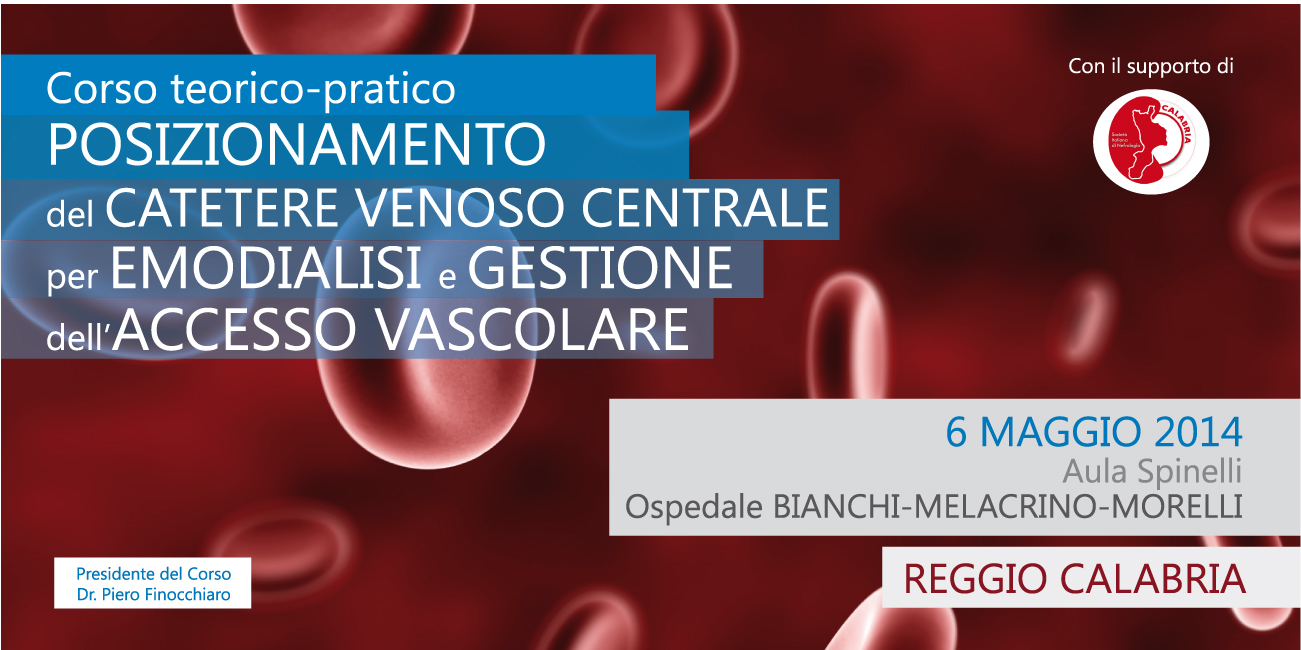 Cognome


Nome


Recapito Telefonico


Email


Professione


Disciplina


L’iscrizione dovrà pervenire alla Segreteria Organizzativa CSC Marketing & Communication entro e non oltre 30 Aprile 2014 inviando la scheda via e-mail a csccongressi@libero.it

N.B. La legge n° 675 del 31.12.96 tutela il diritto di privacy sui dati personali raccolti con questa scheda.
 Autorizzo al trattamento dei miei dati personali limitatamente all’eventoLuogo                                                                               Data 
